Unit 5 Lesson 10: Combining Functions1 Notice and Wonder: Are Book Sales Improving? (Warm up)Student Task StatementWhat do you notice? What do you wonder?2 How Many Books Can One Person Have?Student Task StatementThe table shows the values of two functions,  and , where  is the population of the US, in millions,  years after 2010, and  is the number of books sold per year, in millions,  years after 2010.Plot the values of  as a function of . What does the plot tell you about book sales?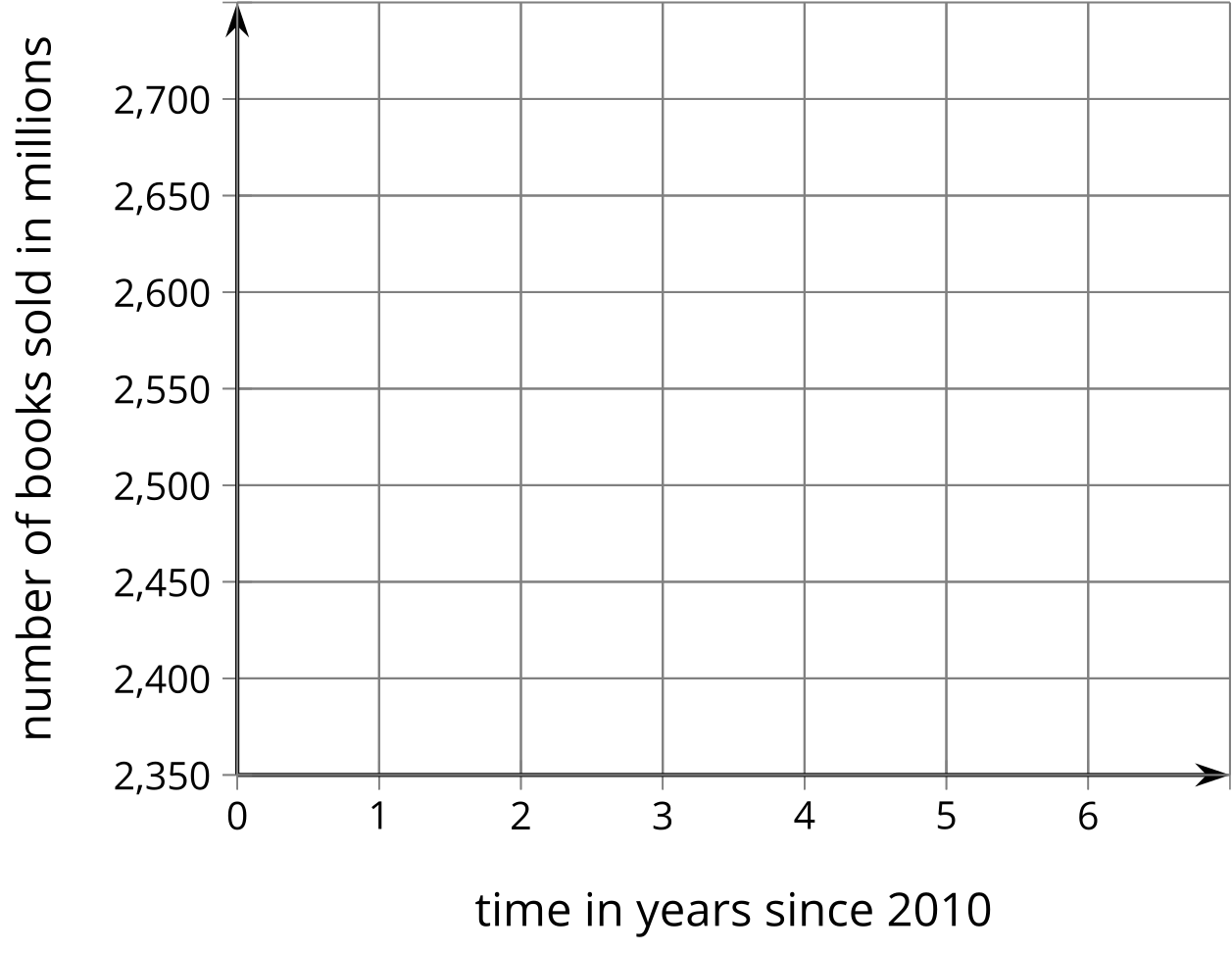 How many books were sold per person in 2010 and 2016? What do these values tell you about book sales?Define a new function  by . Complete the table and then graph the values of . What do the values of  tell you?3 Adding FunctionsStudent Task StatementHere are the graphs of two functions,  and . Define a new function  by adding  and , so . On the same axes, sketch what you think the graph of  looks like.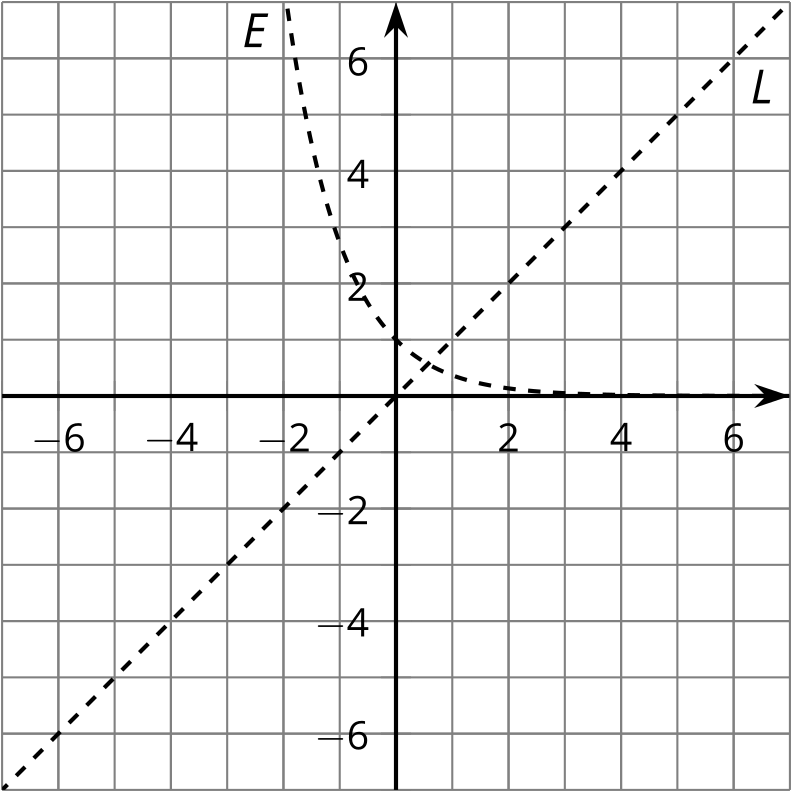 Sketch the graph of the sum of  and each of the following functions.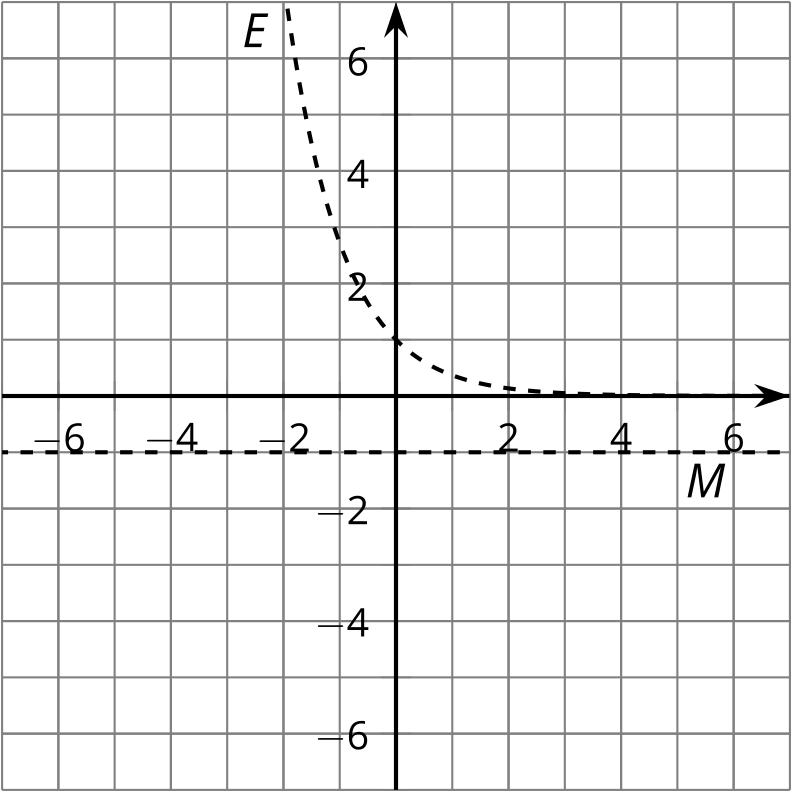 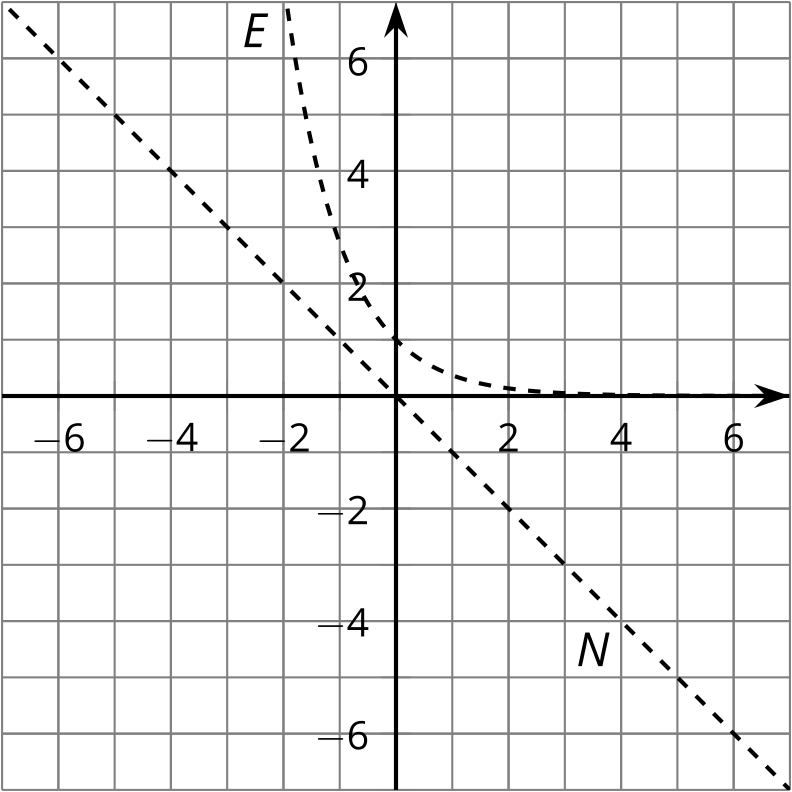 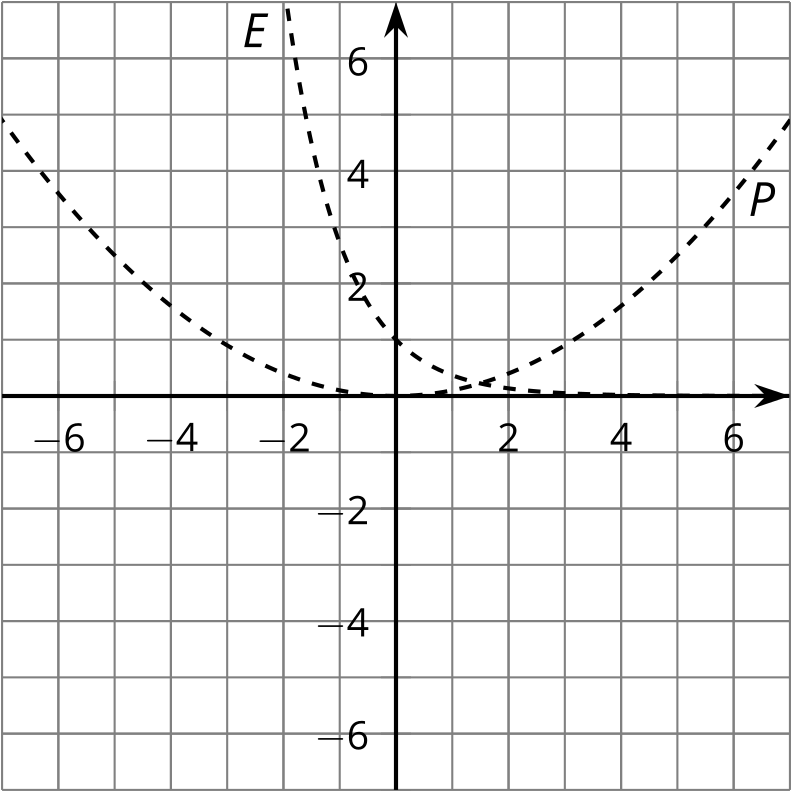 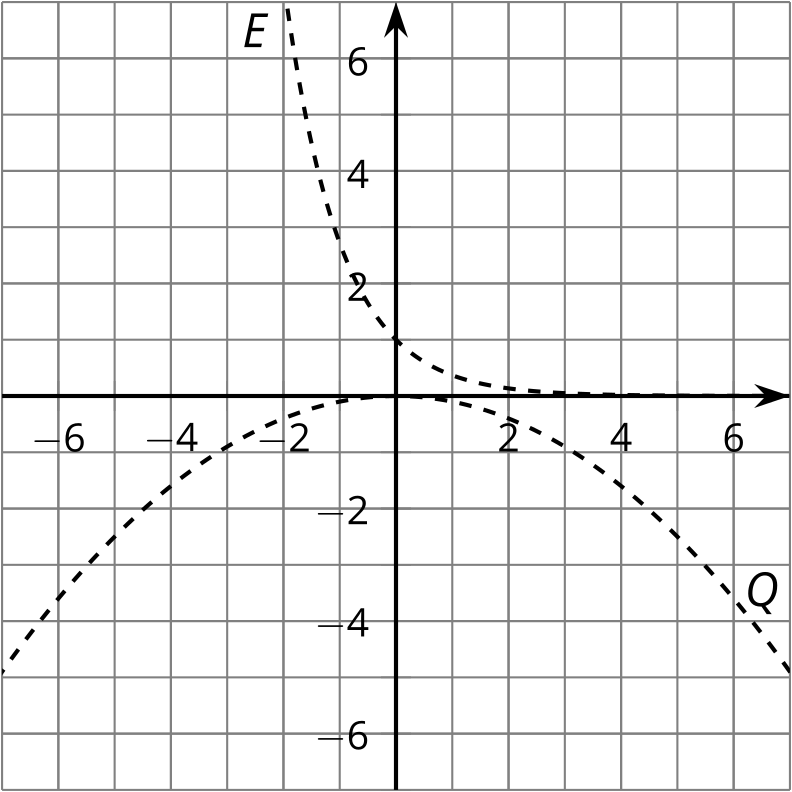 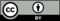 © CC BY 2019 by Illustrative Mathematics® (years since 2010)number of books sold
in the US (millions)population of
the US (millions)02,530309.3512,400311.6422,730313.9932,720316.2342,700318.6252,710321.0462,700323.41 (years since 2010) (millions) (millions)02,530309.3512,400311.6422,730313.9932,720316.2342,700318.6252,710321.0462,700323.41